St David’s Hall BrochureFeb/Mar 2020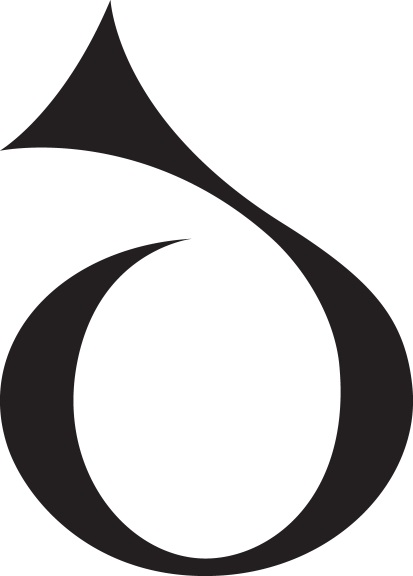 BOX OFFICE029 2087 8444Book Online – Anytime@www.stdavidshallcardiff.co.ukWhat’s OnFebruaryMonday 3		7.30 pm		Catrin Finch & Cimarrón Tuesday 4		11.00 am		Orchestradventure!Wednesday 5	6.00 pm		Rubicon Dance Schools’ Showcase& Thursday 6				in partnership with St David’s HallFriday 7		7.30 pm		Boyzlife Tour 2020Saturday 8		7.30 pm		Beyond the BarricadeSunday 9		3.00 pm		Passion of YouthTuesday 11	1.00 pm		Lunchtime Concert						Jean-Selim AbdelmoulaWednesday 12	7.30 pm		Beth Hart Thursday 13	7.30 pm		Iceland Symphony Orchestra Friday 14		7.30 pm		Money For Nothing						20th Anniversary TourSaturday 15	1.00 pm		Try Gamelan						Lefel 1			7.30 pm		Fascinating AïdaSunday 16		8.30 pm		Katya & The Comedy Queens Monday 17	4.30 pm		ZogTues 18		11.00 am &		Zog			2.00 pmThursday 20	7.30 pm		The Chicago Blues Brothers Friday 21		7.30 pm		Conversations with Stacey Dooley Saturday 22	7.30 pm		Queen Symphonic 						A Rock & Orchestra ExperienceThursday 25	1.00 pm		Lunchtime Concert						Simon Desbruslais & Jakob Fichert8.00 pm		Roots UnearthedBreabachL3 LoungeWednesday 26	7.30 pm		Psychic Sally Thursday 27	7.30 pm		Banff Mountain Film Festival World TourRed ProgrammeFriday 28	Doors 7.00 pm		Lighthouse Family Saturday 29	7.30 pm		ELO AgainMarchSunday 1		3.00 pm		BBC National Orchestra & Chorus ofWalesSt David’s Day ConcertMonday 2		6.30 pm		Barnardo’s Cymru – YoungSupporters’ ConcertWednesday 4	7.30 pm		Stewart Lee Thursday 5		7.30 pm		Ben Fogle 						Tales from the WildernessFriday 6		7.30 pm		Armonico Consort 						& Elin Manahan ThomasSaturday 7		7.30 pm		Paul Carrack 						2020 TourSunday 8		3.00 pm		Dancing to NeverlandMonday 9		7.30 pm		Dick & Angel 						Dare to Do It!Tuesday 10	7.30 pm		Susan Boyle						The Ten Tour Wednesday 11	7.30 pm		Milton Jones in Milton Impossible Thursday 12	6.00 pm		ICS Classical Roadmap Talk						The Concerto						Lefel 1Friday 13		7.30 pm		Royal Philharmonic Orchestra Saturday 14	8.00 pm		The Circus of Horrors Sunday 15		3.00 pm		The Music of Star Wars And Beyond Tuesday 17	1.00 pm		Lunchtime Concert						Ivan Ilić			8.00 pm		Roots UnearthedChris WoodL3 LoungeWednesday 18	7.00 pm		Cardiff County & Vale of Glamorgan						Junior Music FestivalThursday 19	7.00 pm		Cardiff County & Vale of Glamorgan						Spring ShowcaseFriday 20		7.30 pm		Cardiff Philharmonic Orchestra						Opera Spectacular!Saturday 21	8.00 pm		Ed Byrne Sunday 22		7.30 pm		ClannadMonday 23	8.00 pm		The Boys Are Back!Tuesday 24	7.30 pm		Jamie Cullum						Taller 2020 Wednesday 25	7.30 pm		Banff Mountain Film Festival World TourBlue ProgrammeThursday 26	7.30 pm		The Bowie Collective 						A Journey Into The Mind of The Rock ‘n’ Roll AlienFriday 27		7.30 pm		Cardiff University SymphonyOrchestra & ChorusSaturday 28	7.30 pm		Malaysian Festival of DiversitySunday 29		5.00 pm		Burn The Floor Tuesday 31	1.00 pm		Lunchtime ConcertSinfonia Cymru8.00 pm		Amy Wadge Fascinating Aïda are back at last!Hot on the heels of a four week Christmas Season at Southbank Centre’s Queen Elizabeth Hall, Dillie Keane, Adèle Anderson and Liza Pulman come to Cardiff in February as part of their UK tour.Delivering songs that are topical, poignant and hilarious – the glamour is unstoppable. With three Olivier Award nominations and over 25 million YouTube and Facebook hits for Cheap Flights and their incredibly rude Christmas song, don’t miss this chance to hear them perform a selection of old favourites, songs you haven’t heard before.……and some you wish you’d never heard in the first place.Here are some Fascinating facts:Dillie Keane studied music at Trinity College, Dublin and acting as LAMDA. A burgeoning acting career was hijacked by the success of Fascinating Aïda, which was started in 1983 by Dille, Marilyn Cutts and Lizzie Richardson.  When Adèle joined in 1984, she found her great writing partner. Dillie has also had a column in The Stage for over 10 years and has written extensively for newspapers and radio. Her solo show Single Again was nominated for a Perrier Award in 1991.Adèle Anderson co-writes much of the group’s material with Dillie Keane. The acclaimed cabaret group have performed extensively in the UK and Ireland, as well as further afield in Australia, the USA , Europe, Africa and Singapore. They have made numerous television appearances and radio recordings, released seven CDs, two videos, an autobiography and a songbook. Liza Pulman trained at the Guildhall School of Music and Drama; her varied career has encompassed music, comedy and theatre and she joined Fascinating Aïda in 2004. She comes from a show business family; her father was the famous screen writer Jack Pulman (I Claudius, War & Peace) and her mother the actress Barbara Young (Last of The Summer Wine, Coronation Street). Her solo projects include her critically acclaimed show Liza Pulman Sings Streisand.“Cabaret Heaven” ★★★★★ Metro“Outrageous... seductive” ★★★★ Guardian“I can’t recommend this show highly enough” ★★★★★ Mail on Sunday“Hilarious” ★★★★ Telegraph“Engages the brain as well as the funny-bone” ★★★★★ TimesDon’t miss Fascinating Aïda onSaturday 15 FebruaryTickets £25.00Age guidance 14+Single ProfileMother’s Day However you plan to celebrate Mother’s Day (22 March) this year, you can make it extra special with a gift of live entertainment – bound to create lasting memories and miles of smiles for Mum. All tickets bought as gifts come with a silver presentation card (remember to ask for this at the Box Office when you book).Here are a few suggestions:Early Mother’s Day Gifts15 Feb		Fascinating Aïda16 Feb		Katya & The Comedy Queens21 Feb		Conversations with Stacey Dooley26 Feb		Psychic Sally28 Feb		Lighthouse Family5 March		Ben Fogle – Tales From The Wilderness9 March		Dick & Angel – Dare To Do It (from Escape To The Chateau)10 March		Susan Boyle15 March		The Music of Star Wars and BeyondAfter Mother’s Day24 March		Jamie Cullum29 March		Burn The Floor with Kevin & Joanne Clifton31 March		Amy Wadge (composer of Keeping Faith soundtrack)8 April		The Sensational 60s Experience11 April		Gatecrasher Classical15 April		Rumours of Fleetwood Mac25 April		Queen Machine Symphonic featuring Kerry Ellis27 April		Ross Noble30 April		Josh WiddicombeFebruaryMonday 3		7.30 pm		Catrin Finch & Cimarrón A rare chance to witness a thrilling global collaboration. Back in 2007, Welsh harpist Catrin Finch met with Colombian joropo band Cimarrón and embarked on an exhilarating tour of Wales, a collaboration repeated in 2009 and 2010. Ten years later, Catrin and Cimarrón meet again to tour the UK.‘They matched furious songs and wild dance routines with subtle instrumental work.’ The Guardian£20.50Under 16: £14.00 eachReductions of £3.00 each for standard concessions (please see page 68)Now on Salehynt scheme appliesTuesday 4		11.00 am		Orchestradventure! Beethoven- Musical SuperheroRoyal Welsh College Symphony OrchestraPresented by Ruth RosalesThe RWCMD Symphony Orchestra returns with a new Orchestradventure that brings Beethoven back to life, telling his incredible story by linking his legendary music into modern masterpieces from our favourite films. Presenter Ruth Rosales will take you on an interactive journey through time to meet the deaf composer who could hear the future. Marvel at the masterpieces, explore the man behind the legend and join our Orchestradventure!This concert is aimed at a schools audience, but members of the public are more than welcome to attend.  Schools attending to be seated by 10.30am.£6.00 in advance£7.00 on daySchools: £3.00 per student plus the teacher goes free(please call the Box Office to make a Schools booking – payment required by 17 Jan)Reductions of £1.00 each ticket for standard concessionsHome Schooled students: £3.00 for student and accompanying parentNow on SaleWednesday 5 & Thursday 6		6.00 pm                                              Rubicon Dance Schools’ Showcasein partnership with St David’s HallEncouraging young people to take part in dance is central to what Rubicon do. They are delighted that so many young people will be helping to celebrate their achievements at their fourth Schools’ Dance Festival, this year in partnership with St David's Hall and the Cardiff & Vale Schools' Dance Association.  This event is all about celebrating creativity, bringing young people together and giving them an experience to remember.  More than sixty schools from across the South Wales region will be taking part in the festival.£8.00Accompanying teachers: freeOn Sale 2 DecemberFriday 7			7.30 pm		Boyzlife Tour 2020For the very first time, Boyzlife featuring Brian Mcfadden of Westlife and Keith Duffy of Boyzone, with a full band production show.This specially adapted theatre production will include many of their greatest hits; the catalogue includes a record breaking 18 Number 1 singles, and 9 number 1 albums, and combined record sales of over 60 Million Units.Expect to hear World Of Our Own, Mandy, Queen of My Heart, Picture Of You, Words, No Matter What, Uptown Girl, Flying Without Wings, You Raise Me Up, Going Gets Tough, Swear It Again, Father and Son, Love Me For A Reason, My Love and many, many more.£32.50VIP Meet & Greet: £83.00Now on Salehynt scheme appliesSaturday 8		7.30 pmBeyond the BarricadeCelebrating a fantastic 21 years touring in 2020, the UK’s longest running Musical Theatre Concert tour features past principal performers from Les Misérables and delivers over two hours of the best of Broadway and the West End, ending of  course with a stunning finale from Les Mis.  This brand new show for 2020 will include many of the best numbers that have made BTB the most popular musical theatre concert in the country.£27.00Groups of 10 or more: £2.00 off each ticketNow on Salehynt scheme appliesSunday 9		3.00 pm		BBC National Orchestra of WalesBeethoven	 Leonore, Overture No 3 Bruch 		Violin Concerto No 1Walton 		Symphony No 1Carlos Miguel Prieto 	conductorEsther Yoo 		violinFrom its galloping beginning, Walton's first symphony bristles with energy and finishes with cinematic pomp and glory. Bruch's concerto shares the same dance and drive, with one the most beautiful slow movements in the repertoire. Beethoven, master of rhythm and drama, sets the tone with his feisty overture.£15.00 - £43.00Wheelchair users plus one companion: stalls seats £15.00 eachCertain reductions availableNow on Salehynt scheme appliesTuesday 11		1.00 pmLunchtime ConcertJean-Sélim Abdelmoula	pianoIn 2016 Jean-Sélim was invited by Sir András Schiff to give solo recitals as part of his Building Bridges concert series, supporting new talents.  A hugely talented composer, Jean-Selim’s works have been performed by  many including Heinz Holliger, Antje Weithaas, Patricia Kopatchinskaja, the Orchestre de Chambre de Toulouse, Swiss Chamber Soloists, Camerata Bern, Zürcher Kammerorchester and Ensemble Sequence.£6.00 in advance£7.00 on dayReductions of £1.00 each ticket for standard concessions (please see page 68)Now on Saleinsert time credit & hynt iconsWednesday 12	7.30 pm		Beth Hart and special guestsBeth Hart is as real as it gets. In a music industry full of glossy production and airbrushed photoshoots, this is one artist who throws down her cards, shares her darkest secrets and invites you to join her for the ride. The Grammy nominated singer-songwriter released her latest album War In My Mind in September 2019, following the much acclaimed 2016 release Fire On The Floor.14+ (under 16s must be accompanied by an adult)£43.00  £48.00Now on Salehynt scheme appliesThursday 13		7.30 pm		Iceland Symphony Orchestra Yan Pascal Tortellier	conductorJean-Efflam Bavouzet	pianoBizet			L’Arlesienne Suite No 2Ravel			Piano Concerto for the Left HandThorvaldsdóttir	AerialityProkofiev		Romeo and Juliet SuiteOne of Europe’s youngest international orchestras makes its Welsh debut in a programme showcasing Bizet’s sparkling work and Ravel’s virtuosic concerto alongside Icelandic composer Anna Thorvaldsdóttir’s mesmerising work. Esteemed French pianist Jean-Efflam Bavouzet joins the orchestra as soloist for Prokofiev’s vividly imagined portrait of Shakespeare’s star crossed lovers.6.30 pm Lefel 1Free Pre-Concert Talk: Jonathan James illustrates and discusses the programme.£10.00 - £43.00Platinum Ticket: £51.50(includes seat in Tier 1, glass of Prosecco and a programme)Certain Reductions AvailableNow on Sale  		hynt scheme appliesFriday 14		7.30 pmMoney for Nothing20th Anniversary TourEurope’s No 1 Dire Straits Tribute ShowFormed in 2000 as a tribute to one of the world's premier rock bands - Dire Straits. The abundant energy and the excellence and musicality of their performance makes Money for Nothing a ‘must see’ for any rock enthusiast or Dire Straits fan. Fronting the band is the brilliant guitarist and Mark Knopfler sound-alike Aled Williams.  Behind him the line-up features top-class and experienced musicians that make this band a worthy tribute to Dire Straits. Aled and the entire band have studied Dire Straits in great depth to re-create their tribute to be as close as possible to the real thing. Not only ‘can the boy play’ but his voice is also what makes Money for Nothing so unique. You will also see an array of guitars like Mark would play. 2020 is their 20th Anniversary and set to be the biggest and best yet! Featuring all the hits from their first ever single Sultans of Swing to Brothers in Arms, Walk of Life and their last single released in 1992 The Bug - also the legendary Money For Nothing (ft Sting) which was the first ever video played on MTV. The band also include versions from On the Night, Alchemy and Live @ The BBC.£27.50Reductions of £2.00 each ticket for standard concessions (please see page 68)Now on Salehynt scheme appliesSaturday 15		1.00 pm		Try Gamelan WorkshopLefel 1The whole family can enjoy our beautiful bronze Javanese percussion instruments and learn to play a traditional piece.  The two hour sessions are fun and non-stop hands on, offering something new whether you're a keen instrumentalist or have no previous musical experience.Suitable for ages 7+£8.00Under 18, over 60, students, unemployed, Registered Disabled, REACT members: £5.50 eachNow on Salehynt scheme appliesSaturday 15		7.30 pm		Fascinating AïdaThey’re Back at Last!Dillie Keane, Adèle Anderson and Liza Pulman are heading out on tour.With a selection of old favourites, songs you haven’t heard before and some you wish you’d never heard in the first place. The songs are hilarious and topical - the glamour is unstoppable. With three Olivier Award nominations and over 25 million YouTube and Facebook hits for Cheap Flights and their incredibly rude Christmas song how can you possibly miss them? £25.00Now on Salehynt scheme appliesSunday 16		Meet & Greet doors 6.00 pmshow starts 8.30 pm		Klub Kids presentsKatya & The Comedy Queens The Klub Kids Comedy Queens are back in Cardiff with an all new exciting comedy show.  The show will consist of six of the world’s most hilarious comedy queens. Hosted by RuPauls Drag Race superstar KATYA, the remaining five queens will be revealed every two weeks building up to the show.Expect a high-energy drag show, with world class performers, TV personalities and hilarious comedy.Age 16+£38.00  £43.00  £48.00Limited VIP tickets available: £123.00Monday 17 	4.30 pm& Tuesday 18 11.00 am & 2.00 pmZogBest-selling book by Julia DonaldsonNational Book Award Winner: Best Children’s BookLarge in size and keen in nature, Zog is so eager to win a golden star at Madam Dragon’s school, where dragons learn all the things that dragons need to know.  Zog tries so very hard, perhaps too hard, and he bumps, burns and roars his way through years one, two and three. 
Luckily, the plucky Princess Pearl patches him up ready to face his biggest challenge yet… a duel with Gadabout the Great!Adult: £15.50Child: £13.50Wheelchair users plus one companion: stalls seats £13.50 eachGroups of 10 or more: £13.50 each & teachers go freeNow on Salehynt scheme appliesThursday 20		7.30 pm		The Chicago Blues Brothers A Night at the MoviesDirect from London’s West End, join the Chicago Blues Brothers and their 11 piece band for a brand new, all singing, all dancing hit parade bringing you the greatest movie anthems of all time, performed live in concert.Featuring songs from Footloose, A Star is Born, Dirty Dancing, The Greatest Showman, the Full Monty and many more, not forgetting all the much loved Blues Brothers classics with a ton of surprises.£27.00Friends of St David’s Hall: £1.00 off each ticketGroups of 10-19: £1.00 off each ticketGroups of 20 or more: £1.50 off each ticketNow on Salehynt scheme appliesFriday 21		7.30 pm		Conversations with Stacey Dooley Twelve years into her career, Stacey Dooley has established herself as one of BBC’s most celebrated presenters through her hugely popular investigative series, which have covered a diverse range of topics and engaged a new generation of younger viewers.In this rare live appearance, Stacey talks about her remarkable career so far, where she’s headed next and how news and investigative journalism are evolving in such a highly polarised global political climate and a shifting media landscape.£20.50  £25.50Wheelchair users plus one companion: stalls seats £20.50 eachNow on Salehynt scheme appliesSaturday 22		7.30 pm		Queen Symphonic A Rock & Orchestra ExperienceExperience the unforgettable magic of Queen, in a rock and symphonic spectacular, featuring four rock vocalists who starred in We Will Rock You and a five-piece rock band and symphony orchestra.The show includes full symphonic arrangements blended with a great rock band and performers honouring the greatest hits of Queen: Bohemian Rhapsody; We Are the Champions; Crazy Little Thing Called Love, We Will Rock You and more.£38.00  £44.00  £49.00Wheelchair users plus one companion: stalls seats £38.00 eachNow on Salehynt scheme appliesTuesday 25		1.00 pmLunchtime ConcertSimon Desbruslais	trumpetJakob Fichert	pianoSimon Desbruslais, a critically acclaimed trumpet soloist, equally active in baroque and contemporary music, has recorded extensively for Signum Classics. Jakob Fichert, a pianist with an international profile, has performed extensively in the UK and abroad and has recorded for Toccata Classics, Resonus Classics, Divine Arts and Naxos. £6.00 in advance£7.00 on dayReductions of £1.00 each ticket for standard concessions (please see page 68)Now on Saleinsert time credit & hynt iconsTuesday 25		8.00 pmRoots UnearthedBreabach2020 marks a very special year in the life of Scottish folk favourites Breabach, their 15th anniversary no less. Throughout those 15 years Breabach have always looked to acknowledge and respect the origins of both the music they play and the roots of the band whilst embracing the future with new ideas, energy and belief. It is these key attributes, combined with hard work and talent, that has seen them develop into one of Scotland’s most exciting and successful folk groups. With six albums under their belt, a multitude of awards and a consistently full touring schedule, quite literally across the world, they look perfectly set to continue to build upon their successes.  Breabach unite the talents of Megan Henderson (Fiddle, Vocals), James Lindsay (Double Bass, Vocals), Calum MacCrimmon (Bagpipes, Whistle, Bouzouki, Vocals), James Duncan Mackenzie (Bagpipes, Flute, Whistle) and Ewan Robertson (Guitar, Vocals, Cajon).‘As polished as it was passionate, matching fiery intensity with exquisite finesse, this was a magnificent set.’   The Scotsman ★★★★★£16.00Reductions of £2.00 each ticket for standard concessions (please see page 68)Now on SaleWednesday 26	7.30 pm		Psychic Sally 10 Years and CountingFollowing her gripping appearance on Celebrity Big Brother, with a triumphant Sally reaching the final five, the nation’s favourite Psychic and forerunner in the Psychic world is back on tour with her all new show.Wowing audiences young and old across the country for over 10 years, Sally’s show will have you on the edge of your seat, as she brings mediumship into the 21st century.£26.50Groups of 10 – 19: £1.00 off each ticketGroups of 20+ £2.00 off each ticketThe show is investigational and for the purpose of entertainment.Now on Salehynt scheme appliesThursday 27		7.30 pmBanff Mountain Film Festival World TourRed ProgrammeEmbark on a thrilling night of adventure with a brand-new collection of short films from the world’s most prestigious mountain film festival! The Banff Mountain Film Festival joins the world’s best adventure film-makers and explorers as they push themselves to the limits in the most remote and stunning corners of the globe. Witness epic human-powered feats, life-affirming challenges and mind-blowing cinematography – all on the big screen! There are two shows, each with an entirely different selection of films - the red film programme (Thursday 27 February) and the blue film programme (Wednesday 25 March). Double the adventure by coming to both with a two-show discount, available through the box office on 02920 878444.See www.banff-uk.com for more details. Recommended Age Guidance: 12A  (children may attend if accompanied by adult)£15.00Reductions of £1.00 each ticket for standard concessions (please see page 68)Tickets for both shows: £27.00 (only available from the Box Office)Seats with restricted view: £11.50 eachGroups of 6 or more: £1.00 off each ticketNow on SaleHynt scheme appliesFriday 28	Doors 7.00 pm			Lighthouse Family One of the most successful bands of the 90s and early 00s, Lighthouse Family have released their first studio album in 18 years. Blue Sky in Your Head, released in May 2019 features all the band’s remastered classics, including Lifted, Ocean Drive and High, to celebrate their 25 year recording history and over 10 million record sales.Messages of hope and uplift. Sentiments of community and communion. Songs of love and connection. Tunes to sing, loudly, from the heart. It can only be Lighthouse Family, back to dream up the magic all over again.£28.00  £38.00  £50.50VIP: £118.00Wheelchair users plus one companion: stalls seats £28.00 eachNow on Salehynt scheme appliesSaturday 29		7.30 pmELO AgainELO AGAIN are back with their stunning Re-Discovery Tour celebrating the truly universal music of Jeff Lynne and the Electric Light Orchestra.  Now in their 8th year ELO AGAIN really give you a dramatic taste of what a legendary ELO concert would have been like back in their heyday, the whole experience is professionally re-enacted with a great sound reproduction, light show and visual effects. They perform all the big hits –Mr Blue Sky, Livin’ Thing, Sweet Talkin’ Woman, Shine A Little Love, Confusion,Last Train To London, Roll Over Beethoven, Wild West Hero, Don't Bring Me Down, The Diary Of Horace Wimp, Telephone Line, Turn To Stone plus many more. As the UK’s No 1 tribute show, ELO AGAIN provide you with the spectacular live effect of ELO’s famous orchestrations, soaring strings and vocals. They certainly know how to entertain too, as the hits just keep on coming. Their version of Mr Blue Sky is breathtaking, full of passion and fervour.  Come along and relive the age of Glam Rock as ELO AGAIN pay tribute to the beautifully crafted songs of Jeff Lynne. You will revel in ELO’s unique symphonic rock style and hear some of the most unforgettable classic rock and pop songs of our generation. Under 14s must be accompanied by an adult.£27.00Groups of 10 or more: £2.00 off each ticketNow on Salehynt scheme appliesMarchSunday 1		3.00 pm		BBC National Orchestra & Chorus of WalesSt David’s Day ConcertGrant Llewellyn 	conductorCalanWelsh folk group Calan join BBC NOW to mark St David’s Day with a UK première of Cân Cnawd y Pridd – a suite of five compositions inspired by collections of traditional Welsh songs and tunes at the National Library of Wales. The suite is dedicated to the memory of Meredydd Evans - one of the most important song collectors of the 20th Century and a titan of Welsh culture. The piece is a joint commission between BBC NOW and Orchestre Symphonique de Bretagne£15.00 - £43.00Wheelchair users plus one companion: stalls seats £15.00 eachCertain reductions availableNow on Salehynt scheme appliesMonday 2		6.30 pmBarnardos Young Supporters ConcertChildren from schools across Wales will unite as a massed choir to sing some of their favourite songs at Barnardo’s Cymru’s Young Supporters’ concert. The evening will feature the choirs singing songs from popular films and stage shows along with some Welsh classics. Money raised from the concert will go towards helping Barnardo’s Cymru to provide support to vulnerable children, young people, families and communities across Wales.£14.00 |£17.00Under 12: £8.00 | £10.00 hynt scheme appliesWednesday 4		7.30 pm		Stewart Lee Snowflake/TornadoDouble-bill of two new 60 minute sets, back to back from ‘the world’s greatest living stand-up’ (Times).Tornado questions Stew’s position in the comedy marketplace after Netflix mistakenly lists his show as ‘reports of sharks falling from the skies are on the rise again. Nobody on the Eastern Seaboard is safe.’Snowflake questions Stew’s worth in a society demolishing the liberal values he has been keen to espouse in a fairy-tale landscape of winter wonder. £27.00Reductions of £2.00 each ticket for standard concessions (please see page 68)Now on Salehynt scheme appliesThursday 5		7.30 pm		Ben Fogle Tales from the WildernessThrilling tales from a modern day explorer.  Join Ben in this uplifting and exciting show, when he’ll be sharing his stories of the wilderness.  Ben has climbed Everest, been swimming with crocodiles, saved elephants, dodged pirates, been marooned for a year on an uninhabited island, walked to the South Pole, crossed the Empty Quarter with camels, rowed across the Atlantic Ocean, tracked the migration of the wilderbeest, swam from Alcatraz, had a flesh eating disease and messed around with ferrets! £29.50Now on Salehynt scheme appliesFriday 6		7.30 pm		Armonico Consort Christopher Monks		conductorEin Manahan Thomas		sopranoBach	Mass in B MinorIt could be argued that JS Bach’s Mass in B Minor should have been titled ‘Bach’s Greatest Hits’, for that is what Bach himself aimed to achieve with this masterpiece. Composed over the final 25 years of his life and completed just one year before he died, the Mass is scattered with music and references that Bach considered his best work. If you have never heard it live, this is absolutely one concert you must not miss.6.30 pm Lefel 1Free Pre-Concert Talk: Jonathan James illustrates and discusses the programme.£25.00Students: £5.00 eachCertain Reductions AvailableNow on Salehynt scheme appliesinsert time credit logoSaturday 7		7.30 pm		Paul Carrack 2020 TourPaul Carrack and his awesome 6-piece band take to the road again for their 30 date 20/20 Tour. Nicknamed The Man with the Golden Voice in a BBC documentary about his phenomenal 50-year career, Paul, whose vocals have graced million selling songs such as How Long by ACE, Tempted by Squeeze and the Grammy Award nominated Living Years by Mike and the Mechanics, is now firmly established as one of the hardest working, independent musicians on the scene. The new album The Best of LIVE 1995-2020 was released in October 2019.£37.50  £42.50Now on Salehynt scheme appliesSunday 8	3.00 pmDancing to NeverlandAn elderly Wendy, John and Michael take you on their magical trip down memory lane, remembering their exciting adventures with Peter. Dancing through the night sky to Neverland. With a swashbuckling ballet, singing lost boys, street dancing crocodiles and the cutest little elephants you’ll ever see! JPJ School of dance takes you on a magical journey to Neverland.£17.007 year olds and under: £10.00 eachhynt scheme appliesMonday 9		7.30 pm		Dick & Angel Dare to Do It!Dick & Angel Strawbridge, the stars of Channel 4 hit Escape to the Chateau, embark on their first ever tour.  During this highly entertaining evening, the duo explains who they are, where they have come from, how they met and why they dared to do it!Millions of viewers across the world have been enthralled over the past few years by their adventures, but retired Lieutenant Colonel, Engineer and chef, Dick and his entrepreneur and designer wife, Angel still have many untold tales to tell.£25.00  £27.00  £29.50Wheelchair users plus one companion: stalls seats £25.00 eachNow on Salehynt scheme appliesTuesday 10		7.30 pm		Susan BoyleThe Ten Tour Singing sensation Susan Boyle returns with her dazzling new show, The Ten Tour celebrating an incredible decade in the music industry.Featuring her greatest hits and some phenomenal new genres of music, Susan Boyle will be sure to leave you in awe, just as she did ten years ago, stepping on to the Britain’s Got Talent stage.£35.50  £48.00  £58.00Now on Salehynt scheme appliesWednesday 11	7.30 pm		Milton Jones in Milton Impossible One man. One Mission. Is it possible? No, not really.Milton reveals the truth about being an international spy, before being given a disappointing new identity which forced him to appear on Mock the Week and Live at the Apollo.However, this is also a love story with a twist, or even a really bad sprain.Just gloriously daft nonsense or is there a deeper meaning? Every man has his price. Sainsbury’s, where good food costs less.£30.00Now on Salehynt scheme appliesThursday 12		6.00 pm		ICS Classical Roadmap TalkThe ConcertoLefel 1Presented by Dr Jonathan James and joined by Christiana Mavron on violin.The concerto is often the most breathtaking piece on the programme, with soloists showing off their mettle. We’ll see how the concerto grew from its beginnings in the 1600s through to its hey-day in the Romantic period, and enjoy some more modern showpieces too, with audio illustrations and demonstrations at the piano. Free Ticketed EventPlease obtain tickets from the Box OfficeFriday 13		7.30 pm		Royal Philharmonic Orchestra Thierry Fischer		conductorTasmin Little		violinBorodin	Overture, Prince IgorDvořák 	Violin ConcertoBrahms	Symphony No 1Colourful drama, infectious charm and titanic strength are built into this sumptuously Romantic programme. This is Tasmin Little’s last performance at the Hall before her retirement so be sure to catch her stunning performance of Dvořák ’s melodically rich Violin Concerto, heard alongside Borodin’s Overture, Prince Igor and Brahms’ First Symphony.6.30 pm Lefel 1Free Pre-Concert Talk: Dr Keith Chapin illustrates and discusses the programme.£10.00 - £43.00Platinum Ticket: £51.50(includes seat in Tier 1, glass of Prosecco and a programme)Certain Reductions AvailableNow on Salehynt scheme appliestime credits applySaturday 14		8.00 pm		The Circus of Horrors The almighty cast that stormed into the finals of Britain's Got Talent is now a West End and world wide hit. It will take you on a rock ‘n' roller coaster ride of amazing and bizarre acts. A celebration of the 25 years and will have you sat on the edge of your seat when not falling off it with laughter.£18.00  £21.00  £23.00  £27.00Early Bat Offer: £3.00 off each ticket booked by 14 JanuaryStudents, Over 60 & job seekers: £3.00 off each ticket in top two price bandsNow on Salehynt scheme appliesSunday 15		3.00 pm		The Music of Star Wars And Beyond London Concert OrchestraAnthony Inglis		conductorA long time ago in a galaxy far, far away… John Williams scored the music for one of the greatest film sagas of all time! From Imperial March to Dual of the Fates, from Alien to Predator, experience live the full force of the London Concert Orchestra performing a scintillating selection of music from the Star Wars saga and beyond: The Force Awakens, A New Hope, Return of the Jedi, The Phantom Menace, The Empire Strikes Back, Attack of the Clones.Plus a journey into the galaxy of music beyond the Star Wars saga: Back to the Future, Close Encounters of the Third Kind, Star Trek, Alien, Predator, Gravityand many more…£17.50  £20.00  £30.00  £38.50  £44.50  £49.50Wheelchair users plus one companion: stalls seats £17.50 eachGroups of 10 or more: 20% offNow on Salehynt scheme appliesTuesday 17		1.00 pmLunchtime ConcertIvan IlićIvan Ilić is an ‘adventurous pianist’ who ‘likes his music on the brainy side’ (The New Yorker). His repertoire stretches from the virtuosity of Godowsky’s Chopin Etudes to the abstract calm of Morton Feldman. His commitment to understanding composers in all their complexity – then communicating that insight intelligibly to a wide audience – has made him a unique presence on the musical landscape.£6.00 in advance£7.00 on dayReductions of £1.00 each ticket for standard concessions (please see page 68)Now on Saleinsert time credit & hynt iconsTuesday 17		8.00 pmChris WoodRoots UnearthedL3 LoungeChris Wood is an uncompromising writer whose music reveals his love for the un-official history of the English speaking people. With gentle intelligence, he weaves the tradition with his own contemporary parables.His stunning new album ‘So Much to Defend’ (officially released 27th Jan 2017) was previewed at Cambridge Folk Festival last summer and includes reflections on minor league football, empty nest syndrome, learning to swim, Cook-in Sauce and, not least, the Gecko as a metaphor for contemporary society. £16.00 in advance£17.00 on dayUnder 16: £5.00 eachREACT members: £10.00 eachReductions of £2.00 each ticket for remaining standard concessions (please see page 68)Now on Salehynt scheme appliesWednesday 18		7.00 pmCardiff County & Vale of GlamorganJunior Music FestivalA musical feast from Cardiff County & Vale of Glamorgan Music Service’s youngest musicians – Orchestra, choir, bands and their very special Harp Ensemble, with a varied programme of musical delights. This is the first performance for many of the pupils, as they begin their musical journey.£9.00  £10.50  £13.00Reductions of £1.00 each ticket for standard concession (please see page 68)hynt scheme appliesThursday 19		7.00 pmCardiff County & Vale of GlamorganSpring ShowcaseCelebrate Spring with Cardiff County & Vale of Glamorgan Music Service’s lively intermediate ensembles, and a massed choir of primary school pupils.  The Spring Showcase is a chance to blow off the winter cobwebs and enjoy some fresh sounds.£9.00  £10.50  £13.00Reductions of £1.00 each ticket for standard concession (please see page 68)hynt scheme appliesFriday 20		7.30 pm		Cardiff Philharmonic Orchestra insertMichael Bell MBE	conductorOpera Spectacular!If you want to enter the world of opera, without sitting through a whole production, this concert is for you. Enjoy highlights from some of the greatest operas ever written,  the moments that bring the house down in operas such as Carmen, Aïda, Turandot, La bohème and more.£8.00 - £25.00Reductions of £2.00 off top 2 price bands for standard concessions (please see page 68). Under 18: £6.50 each (except in stalls or Tier 1), 19-25 year olds: £10.00 each (except in stalls or Tier 1). Wheelchair users plus one companion: stalls seats £8.00 eachNow on Salehynt scheme appliesSaturday 21		8.00 pm		Ed Byrne If I’m HonestJoin Ed as he takes a long hard look at himself and tries to decide if he has ANY traits that are worth passing on to his children.Ed Byrne presents his brand-new masterclass in observational comedy hot on the heels of his 17/18 Touring hit, Spoiler Alert!A TV household name, in the past year Ed has appeared on Live At The Apollo (Host, BBC), Mock The Week (BBC), The Pilgrimage (BBC), Top Gear (BBC) and QI (BBC).Age 16+£27.50Now on Salehynt scheme appliesSunday 22		7.30 pm		ClannadIn A Lifetime -The Farewell TourPlus Special GuestsClannad are celebrating an exceptional, award-winning 50 year career with a farewell world tour and the release of a multi-format box set.Having sold 15 million records worldwide and with eight Top 10 UK albums to their name,  the multi-award winners Farewell World Tour will celebrate their exceptional 50-year career This will be the band’s closing statement in the live arena.£33.00  £48.00  £63.00Max 6 tickets per personNow on SaleFree carer seats availableMonday 23		8.00 pm		The Boys Are Back!Featuring 5ive, A1, Damage and 911The boys are back! 5ive, A1, Damage and 911  bring you a hit-packed show of pop classics. Four acts, one unforgettable night! Under 14s must be accompanied by an adult£25.00  £29.00  £35.00Now on Salehynt scheme appliesTuesday 24		7.30 pm		Jamie CullumTaller 2020 After the release of his latest album Taller, critically acclaimed musician and songwriter Jamie Cullum takes to the stage for a 2020 tour. Jamie’s dynamic live performances have always captured the attention of the audience through his undeniable energy, boundless talent and stage presence. Under 14s must be accompanied by an adultMax 4 tickets per customer£38.00  £45.50  £52.50 VIP (best available seats): £102.00Now on Sale  	Hynt scheme appliesWednesday 25		7.30 pmBanff Mountain Film Festival World TourBlue ProgrammeEmbark on a thrilling night of adventure with a brand-new collection of short films from the world’s most prestigious mountain film festival! The Banff Mountain Film Festival joins the world’s best adventure film-makers and explorers as they push themselves to the limits in the most remote and stunning corners of the globe. Witness epic human-powered feats, life-affirming challenges and mind-blowing cinematography – all on the big screen! There are two shows, each with an entirely different selection of films - the red film programme (Thursday 27 February) and the blue film programme (Wednesday 25 March). Double the adventure by coming to both with a two-show discount, available through the box office on 02920 878444.See www.banff-uk.com for more details. Recommended Age Guidance: 12A  (children may attend if accompanied by adult)£15.00Reductions of £1.00 each ticket for standard concessions (please see page 68)Tickets for both shows: £27.00 (only available from the Box Office)Seats with restricted view: £11.50 eachGroups of 6 or more: £1.00 off each ticketNow on SaleHynt scheme appliesThursday 26		7.30 pm		The Bowie Collective A Journey Into The Mind of The Rock ‘n’ Roll AlienTake an incredible two hour trip through the finest work of David Bowie. This group of rock musicians, artists and performers recreate Bowie’s most iconic recordings in exquisite detail against a spellbinding backdrop of lights and visual magic.
Under 14s must be accompanied by an adult.£28.00Groups of 10 or more: £1.00 off each ticketNow on Salehynt scheme appliesFriday 27		7.30 pmCardiff University Symphony Orchestra & ChorusBeethoven	Choral FantasiaBeethoven	Symphony No 9Beethoven’s friends encouraged him to let Symphony No 9 be performed in public: ‘Do not withhold longer from popular enjoyment, do not keep longer from the oppressed the sense of that which isgreat and perfect, a performance of that which is great and perfect, a performance of the latest masterworks of your hand!’£9.00Two Tickets for £12.00Reductions of £3.00 each ticket for standard concessions & 16-18 year olds (please see page 68)Sunday 29		5.00 pm		Burn The Floor Kevin Clifton   Joanne CliftonAnything You Can Do…Kevin Clifton is back with the Burn The Floor cast in 2020…and this time Kevin will be joined by his sister Joanne Clifton.After the sell-out success of the first ever UK tour of Burn The Floor in 2019, this 5 star production is set to return with a new show.Age 7+Under 14s must be accompanied by an adult£38.00  £46.00  £55.00VIP: £88.00Reductions of £2.00 off each ticket for standard concessions (please see page 68)Wheelchair users plus one companion: stalls seats £38.00 eachNow on Salehynt scheme appliesTuesday 31		1.00 pmLunchtime ConcertSinfonia CymruThree young professional string players from Sinfonia Cymru, led by Caroline Pether, come together for an inspiring concert of Dohnányi's Serenade which premiered in Vienna in 1904, followed by Beethoven's String Trio in C minor - once regarded his best composition. This concert is part of Beethoven 250, a Cardiff wide celebration of Beethoven's anniversary.£6.00 in advance£7.00 on dayReductions of £1.00 each ticket for standard concessions (please see page 68)Now on Saleinsert time credit & hynt iconsTuesday 31		8.00 pm		Amy Wadge Amy has been performing and releasing music since leaving  the  Royal Welsh College of Music & Drama over 20 years ago.   With a Grammy already under her belt for having co-written Ed Sheeran's world wide hit Thinking Out Loud, Amy has also written six songs for the hit BBC Wales drama, Keeping Faith, including the haunting theme Faith’s Song which won a Welsh BAFTA last year.Amy was honoured to have been asked and was sent the scripts which she then used to compose the music that would reflect the lead character's journey throughout the series. Each of the six songs are featured across the episodes and provide an emotional underscore that proved to make a powerful connection between the show's characters and viewers alike.£15.00Under 15: £5.00 eachREACT members: £10.00 eachReductions of £2.00 each ticket for standard concessions (please see page 68)Groups of 10 or more: £1.00 off each ticketNow on Salehynt scheme appliesEarly NewsAprilWednesday 1	7.30 pm		Puccini – Madama Butterfly *Friday 3		7.30 pm		Philharmonia Orchestra *Saturday 4		8.00 pm		Foil, Arms and Hog: Swines *Wednesday 8	7.30 pm		The Sensational 60s Experience *Friday 10		2.00 pm		BBC National Orchestra & Chorus of Wales *Saturday 11	Doors 7.00 pm	Gatecrasher Classical, Cardiff *Tuesday 14	1.00 pm		Lunchtime Concert						Mavron Quartet *8.00 pm		nightmusic *						Tabea Debus & Laefer Quartet						L3 LoungeWednesday 15	7.30 pm		Rumours of Fleetwood Mac *Thursday 16	6.00 pm		Kidz Bop World Tour *Sunday 19		7.00 pm		The Lost Words: Spell Songs *Wednesday 22	7.30 pm		Queen Machine Symphonic						Featuring Kerry Ellis *Saturday 25	Doors 7.00 pm	Brendan Schaub *Sunday 26		3.00 pm		WNO Orchestra *Monday 27	8.00 pm		Ross Noble *Tuesday 28	8.00 pm		CCJO with special guest soloist						Enrico Tomasso *						L3 LoungeThursday 30	8.00 pm		Josh Widdicombe *MayFriday 1		7.30 pm		The Hollies *Saturday 2		7.30 pm		Luther *Sunday 3		7.30 pm		Remembering The Oscars *Tuesday 5		 Doors 7.00 pm	Nick Mason’s Saucerful of Secrets *Wednesday 6	7.30 pm		Seven Drunken Nights						The Story of The Dubliners *Thursday 7		7.30 pm		BBC National Orchestra of Wales *Saturday 9		7.30 pm		Owen Money’s Juke Box Heroes III *Sunday 10		3.00 pm		The Music of Judy *Tuesday 12	8.00 pm		nightmusic*						Sean Shibe						L3 LoungeThursday 14	7.30 pm		Chris Ramsey *Monday 18	7.30 pm		Aurora Orchestra *Friday 22		8.00 pm		Roots Unearthed						Jamie Smith’s MABON *Saturday 23	7.30 pm		Sounds of the 60s LIVE with Tony Blackburn *Sunday 31		3.00 pm		BBC National Orchestra of Wales *						Family ConcertJuneMonday 1		7.30 pm		Riverdance *- Wednesday 3				New 25th Anniversary ShowSaturday 6		7.30 pm		Royal Liverpool Philharmonia Orchestra *Friday 12		7.30 pm		Cardiff Philharmonic Orchestra						Cathedral Classics *Saturday 13	7.30 pm		Karl Jenkins in ConcertThursday 18	7.30 pm		BBC National Orchestra of Wales *July			Friday 10		8.00 pm		The Tabernacle Choir & Orchestra 						(invitation only)Monday 20	8.00 pm		Roots Unearthed *						Lady Maisery L3 LoungeSeptemberFriday 4		8.00 pm		The Dreamboys 2020 UK Tour *Saturday 19	7.30 pm		What’s Love Got To Do With It *October 2020Saturday 3		8.00 pm		Jimmy Carr *Sunday 18		3.00 pm		Russell Watson *Monday 19	Doors 7.00 pm	David Essex *Tuesday 20	8.00 pm		Jason Donovan *Thursday 22	7.30 pm		The Hairy Bikers *Monday 26	Doors 7.00 pm	Level 42 *NovThursday 19	Doors 7.00 pm	Gabrielle *Thursday 26	8.00 pm		Jimmy Carr *Monday 30	doors 7.00 pm	Status Quo*BOOKING INFO  BOX OFFICE			029 2087 8444Book Online 			www.stdavidshallcardiff.co.uk ADMINISTRATION		029 2087 8500You can now select your own seat when booking online.For certain events, due to volume of customers at the Box Office, we may need to suspend sales for later events half an hour before the start of a performance.Booking is EasyThe Box Office is open Mon-Sat 9.30 am until thirty minutes after the start of the performance (or 5.00 pm when there is no performance) and on Sundays and Bank Holidays 1 hour prior to the performance to personal callers only.TELEPHONE on 029 2087 8444Pay instantly with debit or credit cards (a fee may apply per ticket for some shows). We accept Mastercard, Visa and Delta cards. We do not, however, accept Solo or Electron cards. Please collect pre-paid tickets 30 minutes before the start of the performance.Telephone lines close 30 minutes before Box Office closing time.POST: write to us at St David’s Hall, The Hayes, Cardiff, CF10 1AH with full details of your requirements including your preferred seating area and any discounts which apply. Include your name, address, postcode and a daytime telephone number and enclose a cheque made payable to Cardiff Council or your card details (including expiry date and switch issue number), plus a stamped addressed envelope for the return of your tickets. There is a charge of £1.50 to send tickets in the post.Go GreenJoin our e mail list and get up to date show information and offers sent straight to your inbox. Sign up at www.stdavidshallcardiff.co.uk Standard ConcessionsThe following concessions apply to shows indicating reductions in the price panel:Friends of St David’s Hall, Under 16s, Students, *Over 60s, Disabled people (plus one companion), Claimants, MAX cardholders and Corporate Members. Only one discount may apply to each ticket and proof of status is required. Please state which discount you are claiming at time of booking.* This discount may not apply for certain performances.Wheelchair users (plus one companion) can purchase stalls seats at the lowest ticket price for shows which indicate this deduction. Wheelchair spaces are subject to availability and should be booked through the Box Office, not online, to ensure customers’ specific needs are met.STUDENT TICKETS£5.00 tickets are also available for concerts in the St David’s Hall International Concert Series up to 6.30 pm on the day of the performance.Tickets must be collected and will be issued on production of a valid student ID.GROUPSWe welcome parties of all sizes and offer selected discounts to groups of 10 or more. Call the dedicated Groups Hotline on 029 2087 8443FAMILY TICKETS are available for certain events where shown. This applies to a Family of 4 which includes a maximum of 2 adults and 2 children under 16.CHILDRENReductions and special prices apply for many events. For Health and Safety reasons, all children of walking age will require a ticket.FRIENDS OF ST DAVID’S HALLEnjoy selected reductions, a copy of the brochure with a newsletter every other month and priority booking for most events for just £18 per year. Call the Box Office on 029 2087 8444 for further details.REFUNDS AND EXCHANGESSt David’s Hall values its patrons’ commitment in booking early and recognises that emergencies sometimes prevent attendance. Tickets may be exchanged for any other event at the same price or higher (on payment of the difference ). The exchange option is not available for sold out concerts. If the event falls within a  specific season (eg Proms, Ballet etc), exchanged tickets will be offered within the same season. Tickets must be received at the Box Office not later than 48 hours before the original performance. There is a charge of £2.00 for this service. (Unfortunately, tickets purchased via the BBC Customer Care Centre cannot be exchanged or resold at St David’s Hall.)Alternatively tickets will be accepted for resale on the strict understanding that St David’s Hall tickets will be sold first and that resale cannot be guaranteed. We cannot re-sell tickets unless the originals are first returned to the Box Office. 20% of the value of any resale will be retained.Apart from these two services or the cancellation of a performance, money will not be refunded once tickets have been purchased.In the event of a cancelled performance tickets must be returned to point of purchase (e.g. If purchased via one of our recognised ticket agents, they should be returned directly to them).In the event that duplicate tickets are required, there will be a charge of £2.50 per ticket for this service.LATECOMERSTo avoid disruption, latecomers can be admitted to the auditorium only when there is an appropriate break in the performance. The concert can be viewed via closed circuit TV in the Level 3 Lounge.CONDITIONS OF SALEWe reserve the right to make cast or programme changes if necessary.Admission may be refused under certain circumstances and a refund may not be made. Please check tickets at time of purchase to ensure they are correct. Refunds are at the discretion of the Box Office Manager.Please ensure your mobile phone is switched off during the performance. Photography or recording of any performance is not permitted.Responsible DrinkingAs a licensed entertainment venue we promote responsible drinking.  Any customers displaying signs of inebriation, aggression or anti-social behaviour, caused by alcohol or otherwise, will be escorted from the premises and no ticket refunds will be offered.